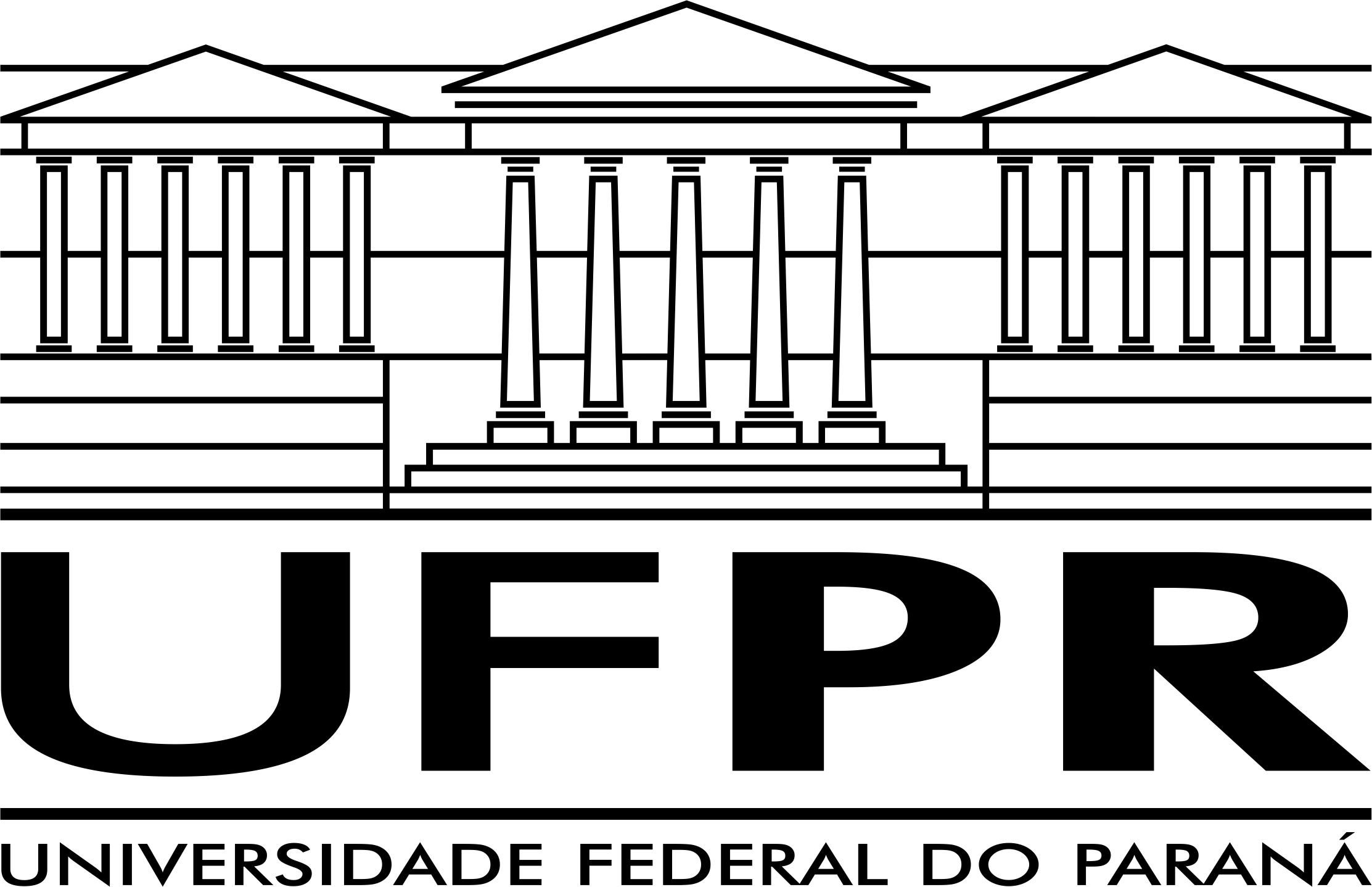 PIT - PLANO INDIVIDUAL DE TRABALHO (PRIM SEM -2017)IDENTIFICAÇÃOPREVISÃO DE AFASTAMENTOSATIVIDADES DE ENSINO*E = Especialização; M = Mestrado; D = DoutoradoATIVIDADES DE PESQUISAATIVIDADES DE PESQUISAATIVIDADES DE PESQUISAATIVIDADES DE EXTENSÃOPARTICIPAÇÃO EM CONGRESSOS / EVENTOSATIVIDADES ADMINISTRATIVASATIVIDADES COMPLEMENTARES A DOCÊNCIA*Anexar extrato da ata de aprovação da plenária departamentalNome Professor (a):Nome Professor (a):VILSON ROIZ GONÇALVES REBELO DA SILVAVILSON ROIZ GONÇALVES REBELO DA SILVAVILSON ROIZ GONÇALVES REBELO DA SILVAVILSON ROIZ GONÇALVES REBELO DA SILVASetor/Departamento:TECNOLOGIA/DELTSetor/Departamento:TECNOLOGIA/DELTTitulação:Titulação:MESTREMESTREMESTREMESTREMatrícula: 070904Matrícula: 070904Data de Admissão:Data de Admissão:01081979Classe/Nível:(  )Auxiliar  (  )Assistente  (X  )Adjunto  (  )Associado   (  )Titular  (  )Substituto(  )Auxiliar  (  )Assistente  (X  )Adjunto  (  )Associado   (  )Titular  (  )Substituto(  )Auxiliar  (  )Assistente  (X  )Adjunto  (  )Associado   (  )Titular  (  )Substituto(  )Auxiliar  (  )Assistente  (X  )Adjunto  (  )Associado   (  )Titular  (  )SubstitutoRegime de Trabalho:Regime de Trabalho:(  )20h (  )40h(X  )DEVínculo:( X ) Estatutário  (  ) Convidado  (  ) Visitante( X ) Estatutário  (  ) Convidado  (  ) Visitante( X ) Estatutário  (  ) Convidado  (  ) Visitante( X ) Estatutário  (  ) Convidado  (  ) VisitanteCursando Pós-Graduação sem afastamento, qual?Cursando Pós-Graduação sem afastamento, qual?Cursando Pós-Graduação sem afastamento, qual?Cursando Pós-Graduação sem afastamento, qual?(  ) Especialização  (  ) Mestrado  (X  ) Doutorado  (  ) Pós-Doutorado(  ) Especialização  (  ) Mestrado  (X  ) Doutorado  (  ) Pós-Doutorado(  ) Especialização  (  ) Mestrado  (X  ) Doutorado  (  ) Pós-Doutorado(  ) Especialização  (  ) Mestrado  (X  ) Doutorado  (  ) Pós-DoutoradoÁrea:ENGENHARIA DE PRODUÇÃO E SISTEMASENGENHARIA DE PRODUÇÃO E SISTEMASENGENHARIA DE PRODUÇÃO E SISTEMASENGENHARIA DE PRODUÇÃO E SISTEMASENGENHARIA DE PRODUÇÃO E SISTEMASENGENHARIA DE PRODUÇÃO E SISTEMASENGENHARIA DE PRODUÇÃO E SISTEMASInstituição:UNIVERSIDADE CATÓLICA DO PARANAUNIVERSIDADE CATÓLICA DO PARANAUNIVERSIDADE CATÓLICA DO PARANAUNIVERSIDADE CATÓLICA DO PARANAPrevisão de Término:Previsão de Término:2017TiposInícioRetornoAposentadoria2022Licença PrêmioLicença SabáticaLicença sem VencimentosLicença MaternidadeCurso de Pós-GraduaçãoCurso:( a ) Graduação  ( b ) Pós-Graduação (E, M e D)*( a ) Graduação  ( b ) Pós-Graduação (E, M e D)*( a ) Graduação  ( b ) Pós-Graduação (E, M e D)*Nome das disciplinasTurmasCarga Horária (CH)Carga Horária (CH)Nome das disciplinasTurmasCH semanalCH semestral( A   )ELETRÔNICA DE POTÊNCIA-  PK -03,PK 12 LaboratórioTE 062460(  A  )ACIONAMENTO DE MAQUINAS-  Pk 05-,PK 12 LaboratórioTE 107460TOTAL08Título do ProjetoNÚCLEO DE PESQUISA EM ENERGIA: POLÍTICAS PÚBLICAS, FINANÇAS & TECNOLOGIA.NÚCLEO DE PESQUISA EM ENERGIA: POLÍTICAS PÚBLICAS, FINANÇAS & TECNOLOGIA.NÚCLEO DE PESQUISA EM ENERGIA: POLÍTICAS PÚBLICAS, FINANÇAS & TECNOLOGIA.NÚCLEO DE PESQUISA EM ENERGIA: POLÍTICAS PÚBLICAS, FINANÇAS & TECNOLOGIA.Título do ProjetoDIRETÓRIO GRUPO DE PESQUISA CNPQDIRETÓRIO GRUPO DE PESQUISA CNPQDIRETÓRIO GRUPO DE PESQUISA CNPQDIRETÓRIO GRUPO DE PESQUISA CNPQCoordenador:Dr THULIO CICERO GUIMARÃES PEREIRADr THULIO CICERO GUIMARÃES PEREIRADr THULIO CICERO GUIMARÃES PEREIRADr THULIO CICERO GUIMARÃES PEREIRAData de Início:22/08/2012Data prevista p/ término:Data prevista p/ término:2017Fase:EM ANDAMENTOEM ANDAMENTOEM ANDAMENTOEM ANDAMENTOCH SemanalInstituição Envolvida:Instituição Envolvida:Observações:Observações:02UNUNIVERSIDADE TECNOLOGICA FEDERAL DO PARANAUNUNIVERSIDADE TECNOLOGICA FEDERAL DO PARANATítulo do ProjetoGESTÃO DA ENERGIA NA INDÚSTRIAGESTÃO DA ENERGIA NA INDÚSTRIAGESTÃO DA ENERGIA NA INDÚSTRIAGESTÃO DA ENERGIA NA INDÚSTRIATítulo do ProjetoPPGEPSPPGEPSPPGEPSPPGEPSCoordenador:Dr EDSON PINHEIRO DE LIMA e Dr EDUARDO FREITAS ROCHA LOURESDr EDSON PINHEIRO DE LIMA e Dr EDUARDO FREITAS ROCHA LOURESDr EDSON PINHEIRO DE LIMA e Dr EDUARDO FREITAS ROCHA LOURESDr EDSON PINHEIRO DE LIMA e Dr EDUARDO FREITAS ROCHA LOURESData de Início:2014Data prevista p/ término:Data prevista p/ término:2017Fase:PESQUISA DE CAMPO-ESTUDO DE CASOPESQUISA DE CAMPO-ESTUDO DE CASOPESQUISA DE CAMPO-ESTUDO DE CASOPESQUISA DE CAMPO-ESTUDO DE CASOCH SemanalInstituição Envolvida:Instituição Envolvida:Observações:Observações:04UNIVERSIDADE CATÓLICA DO PARANAUNIVERSIDADE CATÓLICA DO PARANAPrograma:Programa:Coordenador:Data Início:Data prevista p/ término:Data prevista p/ término:Fase:C H semanal:Instituição envolvida:Instituição envolvida:Observações:Observações:Nome do Congresso/ Evento:Nome do Congresso/ Evento:Nome do Congresso/ Evento:Local :Data:Atuação:(  ) Participante  (  ) Coordenador  (  ) Apresentação de Trabalhos(  ) Participante  (  ) Coordenador  (  ) Apresentação de Trabalhos(  ) Participante  (  ) Coordenador  (  ) Apresentação de TrabalhosTítulo do Trabalho:Carga Horária TotalCarga Horária TotalEspecificar local/unidade da atividadeCH PadrãoCH semanalEspecificar local/unidade da atividadeAdministração Superior40h/semanalChefe de Departamento40h/semanalVice-Chefe de Departamento15/20h/semanalCoordenador de Curso Graduação40h/semanalCoordenador de Núcleo10h/semanalCoord. de Curso de Pós-Graduação15h/semanalCoordenador de Área/Laboratório5h/semanalCoordenador de Projeto Implantação Curso10h/semanalReunião de Departamento1h/semanalReunião de Setor2h/semanalReunião de Colegiado de Curso1h/semanalOutras (especificar)Total Carga Horária-TipoCH padrão (semanal)CH semanalPreparação de aulas pratica/Relatórios/correção LABORATÓRIO DE MAQUINAS E ACIONAMENTO –pk 12.100% c.h. disciplina10Correção/acompanhamento de provas/trabalhos/etc.75% c.h. disciplina3Atendimento extra classe ao Aluno: mínimo (1 h/turno)-1Orientação a bolsistas/monitores/ESTÁGIO OBRIGATÓRIO2 h por Bolsista/Monitor1Orientação a voluntário2 h por EstagiárioOrientação de Monografias/Dissertação/Teses2 h por orientaçãoAtividades de PESQUISA- laboratório- Eletrônica de Potência e Acionamento-PK 1211Total Carga Horária-40*Data de aprovação em plenária departamental: 